PREFEITURA MUNICIPAL DE BOM JESUS DOS PERDÕES 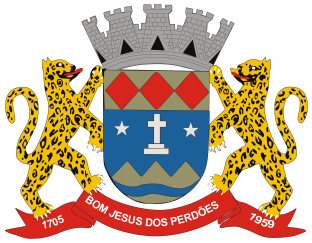   Rua Dom Duarte Leopoldo, n° 83 – centro – CEP 12.955 - 000 CNPJ 52.359.692/0001-62      Fone: (011) 4012-1000 ABERTURA DE LICITAÇÃO PROCESSO DE COMPRAS Nº 68/2020 MODALIDADE: PREGÃO PRESENCIAL Nº 29/2020A Prefeitura Municipal de Bom Jesus dos Perdões torna pública e para o conhecimento dos interessados que fará realizar-se a licitação, sob a modalidade PREGÃO PRESENCIAL Nº 29/2020 – CONTRATAÇÃO DE EMPRESA ESPECIALIZADA PARA A PRESTAÇÃO DE SERVIÇOS DE MANUTENÇÃO PREVENTIVA E CORRETIVA, SEM O FORNECIMENTO DE PEÇAS, EM EQUIPAMENTOS ODONTALÓGICOS, PARA A SECRETARIA DE SAÚDE. O Edital em conformidade com a Lei Federal n.º 8.666/93, LC123/06, LC147/14 e suas alterações, demais legislações complementares, marcado o credenciamento e sessão para no dia 22 de Setembro de 2020 a ser realizada às 10h:00min, na  Prefeitura Municipal, sito a Rua São Geraldo, nº 175  - Centro – Bom Jesus dos Perdões/SP. A aquisição do EDITAL completo poderá ser adquirido no setor de Licitações, à Rua São Geraldo, n° 175 - Centro, nos dias úteis, das 10h às 16h, ou pelo do site www.bjperdoes.sp.gov.br. Bom Jesus dos Perdões, 02 de Setembro de 2020. DEMAIS INFORMAÇÕES; fone (11) 4012-1000.    